 L'Arbre Généreux                       Nom__________________________________________First teach Question Answer Relationships Using the Free lesson with examples in French from Martina Bex at Teacherspayteachers.com.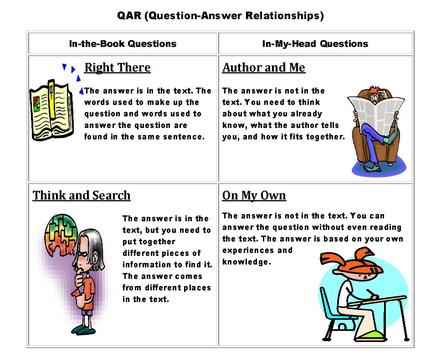 Right There: Did the boy love the tree? Write the words in French that support your answer.__________________________________________________________________________________________________________________________________________________________________________________________________________________Think and Search: How did the tree help the boy? List in French._________________________________________________________________________________________________________________________________________________________________________________________________________________Author and Me:  What other benefits do trees provide us in addition to the ones mentioned in the story?  List in French and/or English.__________________________________________________________________________________________________________________________________________________________________________________________________________________On My Own:  What can we do to save the trees?  List in French or /English.Your turn:  Write a question from each one of the four categories for the book The Giving Tree.Right There:____________________________________________________________________Think and Search:________________________________________________________________Author and Me:_________________________________________________________________On My Own:____________________________________________________________________  Le garçon aimait l' arbre?  Comment l'arbre at-il aidé le garçon ?   Quels autres avantages les arbres nous fournissent en plus de ceux mentionnés dans l'histoire?   Que pouvons-nous faire pour sauver les arbres?